                                                                                                                                                                                п. Марксовский, ул. Мира  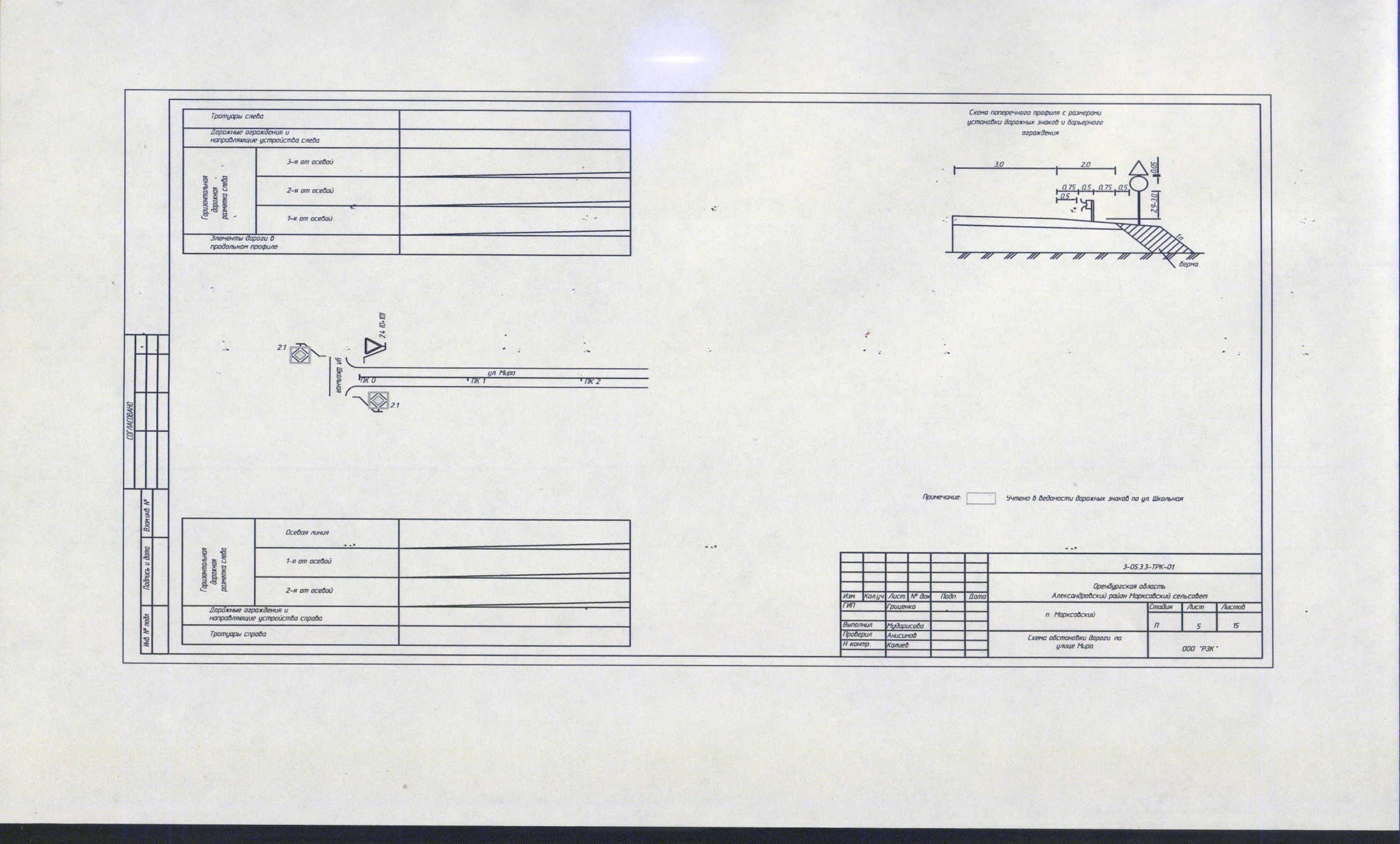 